LICEO TÉCNICO PROFESIONAL C-25 TALCAHUANO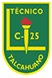 Profesora Rocío SepúlvedaReligión EvangélicaApoyo a guía “¿Quién es Dios?” Obj.-  		Conocer los nombres de Dios			Nombre:	__________________________________	Fecha__________	 Curso_____________Estos son los nombres con los que se nombran a Dios en la biblia.1) ADONAI, Significado: El Señor, Mi gran Señor. Aplicación: Dios es el Amo y Señor majestuoso. Dios es nuestra autoridad plena. Referencias bíblicas: Salmo 8; Isaías 40: 3-5, Ezequiel 16:8; Habacuc 3:19.Comentario: Adonai (plural) deriva del singular Adon (Señor). Este término se expresaba para reemplazar a YHWH (que se consideraba demasiado sagrado como para ser pronunciado).2) EL, Significado: El fuerte. Aplicación: Él es más poderoso que cualquier Dios falso. Dios vencerá todos los obstáculos. Nosotros podemos depender de Dios. Referencias bíblicas: Éxodo 15:2; Números 23:22, Deuteronomio 7:9 (Marcos 15:34).Comentario: Aparece más de 200 veces en el Antiguo Testamento (incluyendo las formas compuestas). Nombre semítico genérico para Dios, utilizado por otras culturas para referirse a sus deidades. Él se emplea en nombres propios compuestos tales como Isra-el (el que lucha con Dios), Bet-el (casa de Dios), y El-iseo (Dios es salvación).3) EL ELOHE ISRAEL, Significado: Dios el Dios de Israel. Aplicación: El Dios de Israel es totalmente distinto de todos los dioses falsos y es único; nadie es como Él. Referencias bíblicas: Génesis 33:20; Éxodo 5:1, Salmo 68:8; Salmo 106:48Comentario: Es el nombre del altar que Jacob (Israel) erigió después de su enfrentamiento con Dios y de la bendición de Dios sobre él (Génesis 32:24-30; Génesis 33:19,20).4) EL EYÓN, Significado: El Dios Altísimo. Aplicación: Él es el Dios soberano en quien podemos colocar nuestra confianza. El Elyón tiene supremacía sobre todos los Dioses falsos. Referencias bíblicas: Génesis 14:17-22; Salmo 78:35; Daniel 4:34 (Hechos 16:17)Comentario: Melquisedec, el rey de Salem (Jeru “Salem”) y sacerdote del Dios Altísimo, se refirió en dos oportunidades a Dios como “El Elyón” cuando bendijo a Abraham.5) ELOHIM, Significado: El Creador todopodero. Aplicación: Dios es el creador todo poderoso del universo. Dios conoce todo, crea todas las cosas y está en todas partes en todo momento. Es el plural de “El”. Referencias bíblicas: Génesis 1:1-3; Deuteronomio 10:17, Salmo 68 (Marcos 13:19).Comentario: Forma plural de El. Este nombre generalmente se asocia a Dios en relación con su creación. Algunos utilizan la palabra plural “Elohim” como prueba de la Trinidad (Génesis 1:26). Elohim también se emplea para referirse a los dioses falsos e incluso a los jueces humanos (Salmo 82:6,7; Juan 10:34).6) EL OLAM, Significado: El Dios Eterno. Aplicación: Él es el Principio y Fin, el que lleva a cabo sus propósitos a través de las edades. El da fuerzas al fatigado. Referencias bíblicas: Génesis 21:33; Salmo 90:1,2, Isaías 40:28 (Romanos1:20).Comentario: Jesucristo posee atributos eternos. Él es el mismo ayer, hoy y para siempre (Hebreos 13:8). Él obtuvo para nosotros la redención eterna (Hebreos 9:12).7) EL-ROI, Significado: El Dios que me ve. Aplicación: No existe ninguna circunstancia de nuestra vida que escape de su conocimiento y cuidado paternales. Dios nos conoce a nosotros y a nuestros problemas. Referencias bíblicas: Génesis 16:11-14; Salmo 139-7-12.Comentario: Agar llamó al Señor con este nombre junto al pozo de agua en el desierto. Dios conoce todos nuestros pensamientos y sentimientos. Jesús conocía los pensamientos de aquellos que lo rodeaban, lo que demostraba que Él es El-Roi (Mateo 22:18; 26:31,34; Lucas 5:21-24).8-) EL-SHADDAI, Significado: El todo suficiente, El Dios de las montañas, Dios Todopoderoso. Aplicación: Dios es la fuente inagotable de toda bendición. Dios es Todopoderoso. Nuestros problemas no son demasiado grandes como para que Dios no los pueda manejar. Referencias bíblicas: Génesis 17:1-3; 48:3; 49:25, 35:11, Salmo 90:2.Comentario: Algunos eruditos sugieren que el Shaddai se refiere al poder de Dios manifestado en su juicio. Otros proponen que el Shaddai significa “Dios de las montañas”. Dios se refiere a sí mismo como “El Shaddai” cuando confirma su pacto con Abraham.9) EMANUEL, Significado: Dios con nosotros “YO SOY”. Aplicación: Jesús es Dios entre nosotros. En Él habita corporalmente toda la plenitud de la Deidad. Referencias bíblicas: Isaías 7:14; 8:8-10 (Mateo 1:23).Comentario: Este nombre indica que Jesús es más que un hombre. Él también es Dios. Isaías dijo que el niño que iba a nacer de la virgen sería llamado “Emanuel” (Isaías 7:14, 9:3). Él es el resplandor de la gloria de Dios y la representación exacta de su naturaleza (Hebreos 1:3).10) JEHOVÁ, Significado: “YO SOY”, el que es autoexistente. Aplicación: Dios nunca cambia. Sus promesas nunca fallan. Cuando nosotros somos infieles, Él es fiel. Es necesario que le obedezcamos. Referencias bíblicas: Éxodo 3:14; 6:2-4, 34:5-7; Salmo 102.Comentario: Un traductor alemán del siglo XVI escribió el nombre YHVH (YHWH) utilizando las vocales de Adonai debido a que los textos judíos antiguos que estaba traduciendo tenían las vocales de Adonai debajo de las consonantes de YHVH. Al hacerlo ideó el nombre YaHoVah11) JEHOVÁ JIREH, Significado: El Señor proveerá. Aplicación: Así como Dios proveyó un carnero como sustituto de Isaac, Él proveyó a su hijo Jesús como el sacrificio definitivo. Dios suplirá todas nuestras necesidades. Referencias bíblicas: Génesis 22:13, 14; Salmo 23 (Marcos 10:45; Romanos 8:2)Comentario: Conocido también como YHWH o Yahvé-Jireh. Abraham llamó “el Señor proveerá” al sitio donde Dios le proveyó un carnero para que lo sacrificara en lugar de su hijo Isaac. Jesús dijo que Él era el pan de vida y que todo el que fuera a Él hallaría provisión (Juan 6:35).12) JEHOVÁ MEKADDESH, Significado: El Señor que santifica. Aplicación: Dios aparta un pueblo escogido, santo para Dios, un real sacerdocio, un pueblo propio. Él limpia nuestro pecado y nos ayuda a madurar. Referencias bíblicas: Éxodo 31:12, 13 (1 Pedro 1:15,16; Hebreos 13:12; 1 Tesalonicenses 5:23,24).Comentario: Se conoce también como Yahvéh-Mekaddesh. Nosotros hemos sido apartados, hechos santos y redimidos por la sangre de Jesucristo, nuestro Jehová-Mekaddesh. Por lo tanto, debemos continuar viviendo una vida santa y que agrade a Dios (1 Pedro 1:13-25).13) JEHOVÁ-NISSI, Significado: El Señor es mi bandera Aplicación: Dios nos da la victoria contra la carne, contra el mundo y contra el diablo. Nuestras batallas son sus batallas de la luz contra las tinieblas y del bien contra el mal. Referencias bíblicas: Éxodo 17:15,16; Deuteronomio 20:3,4, Isaías 11:10-12 (Efesios 6:10-18)Comentario: También se conoce como Yahvéh-Nissi. Nombre del altar que edificó Moisés después de derrotar a los amalecitas en Refidim. Isaías profetiza que la “raíz de Isaí” (Jesús) se levantará como un estandarte para los pueblos (Isaías 11:10)14) JEHOVÁ-RAFA, Significado: El Señor sana Aplicación: Dios ha provisto en Jesucristo la sanidad definitiva para la enfermedad espiritual, física y emocional. Dios puede sanarnos. Referencias bíblicas: Éxodo 15:25-27; Salmo 103:3, 147:3 (1 Pedro 2:24).Comentario: Se conoce también como Yahvéh-Rafa. Jesús demostró que Él era Jehová-Rafa al curar a los enfermos, a los ciegos, a los paralíticos, y al echar fuera demonios. Jesús también sana a su pueblo del pecado de la injusticia (Lucas 5:31,32).15) JEHOVÁ-ROHI, Significado: El Señor es mi pastor Aplicación: El Señor protege, provee, dirige, guía y cuida a su pueblo. Dios nos cuida tiernamente como un pastor poderoso y paciente. Referencias bíblicas: Salmo 23:1-3, Isaías 53:6 (Juan 10:14-18; Hebreos 13:20; Apocalipsis 7:17).Comentario: Conocido también como Yahvéh-Ra’ah. Jesús es el buen pastor que puso su vida por todas las personas.16) JEHOVÁ-SABAOT, Significado: El Señor de los Ejércitos Aplicación: El Señor de las huestes celestiales cumplirá siempre sus propósitos, aun cuando fracasen las huestes de su pueblo terrenal. Referencias bíblicas: 1 Samuel 1:3; 1 Samuel 17:45; Salmo 46:7, malaquías 1:10-14 (Romanos 9:29).Comentario: Conocido también como Yahvéh-Sdabaot. Muchas versiones españolas de la Biblia traducen Sabaot por Todopoderoso. Ra’ah. Jesús es el buen pastor que puso su vida por todas las personas. “Jehová-Sabaot” se traduce a menudo El Señor Todopoderoso. Sabaot también se traduce como Huestes o Ejércitos celestiales.17) JEHOVÁ-SHALOM, Significado: El Señor es paz Aplicación: Dios derrota a nCestros enemigos para darnos paz. Jesús es nuestro Príncipe de paz. Dios da paz y armonía interior. Referencias bíblicas: Números 6:22-27; Jueces 6:22-24, Isaías 9:6 (Hebreos 13:20).Comentario: También se conoce como Yahvéh-Shalom. Nombre del altar que Gedeón edificó en Ofra como recordatorio del mensaje de Dios “Paz a ti”. Isaías nos dice que el Mesías también será conocido como el “Príncipe de Paz”, nuestro Jehová-Shalom (Isaías 9:6).18) JEHOVÁ-SHAMMAH, Significado: El Señor está presente. El Señor es mi compañero. Aplicación: La presencia del Señor no está limitada o circunscripta al tabernáculo o al templo, sino que es accesible para todos los que lo aman y lo obedecen. Referencias bíblicas: Ezequiel 48:35; Salmo 46 (Mateo 28:20; Apocalipsis 21).Comentario: Conocido también como Yahvéh-Sama. Dios le reveló a Ezequiel que el nombre de la nueva Jerusalén será “el Señor está presente”. El Espíritu de Dios mora en nosotros por medio de Jesucristo (1 Corintios 3:16).19) JEHOVÁ-TSIDKENU, Significado: El Señor nuestra justicia. Aplicación: Jesús es el rey que vendría del linaje de David, y es quien nos imparte su justicia. Referencias bíblicas: Jeremías 23:5,6; 33:16; Ezequiel 36:26,27 (2 Corintios 5:21).Comentario: Se conoce también como Yahvéh-Tsidkenu. Todas las personas pecan y están destituidas de la gloria de Dios, pero Él gratuitamente nos hace justos por medio de la fe en Jesucristo (Romanos 3:22,23). Dios promete enviar a un rey que reinará sabiamente y que hará lo que es justo y recto. La gente vivirá segura (Jeremías 23:5,6).20) JAH, Significado: “YO SOY”, el que es auto existente. Aplicación: Dios nunca cambia. Sus promesas nunca fallan. Cuando nosotros somos infieles, Él es fiel. Dios promete su presencia continua. Referencias bíblicas: Éxodo 3:14; 15:2; Salmo 46:1, 68:4; Isaías 26:4.Comentario: Forma abreviada de Yahvéh. Se utiliza a menudo en combinación con otros nombres o frases. Aleluya significa “Alabanza a Jah (el Señor)”; Elías quiere decir “Dios es Jah (el Señor)”; y Josué significa “Jah (el Señor) es mi salvación”.21) JHWH/YHVH, Significado: “YO SOY”, el que es autoexistente. Aplicación: Dios nunca cambia. Sus promesas nunca fallan. Cuando nosotros somos infieles, Él es fiel. Referencias bíblicas: Éxodo 3:14; Malaquías 3:6.Comentario: Nombre de Dios revelado a Moisés. También se le denomina tetragrama (“cuatro letras”). Aparece alrededor de 6800 veces. En las versiones españolas de la Biblia se traduce “Jehová” o “Señor”, en este último caso se debe a que se convirtió en práctica común que los Judíos dijeran “Señor”, en este último caso se debe a que se convirtió en práctica común que los judíos dijeran “Señor” (Adonai) en vez de pronunciar el nombre (YHWH (YHVH).